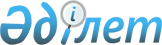 Об организации общественных работ на 2013 год
					
			Утративший силу
			
			
		
					Постановление акимата города Кентау Южно-Казахстанской области от 18 февраля 2013 года № 76. Зарегистрировано Департаментом юстиции  Южно-Казахстанской области 5 марта 2013 года № 2246. Утратило силу в связи с истечением срока применения - (письмо акимата города Кентау Южно-Казахстанской области от 24 января 2014 года № 01-3-1/371)      Сноска. Утратило силу в связи с истечением срока применения - (письмо акимата города Кентау Южно-Казахстанской области от 24.01.2014 № 01-3-1/371).

      В соответствии со статьей 31 Закона Республики Казахстан от 23 января 2001 года «О местном государственном управлении и самоуправлении в Республике Казахстан», статьи 20 Закона Республики Казахстан от 23 января 2001 года «О занятости населения» и пунктом 8 «Правил организации и финансирования общественных работ», утвержденных постановлением Правительства Республики Казахстан от 19 июня 2001 года № 836 «О мерах по реализации Закона Республики Казахстан от 23 января 2001 года «О занятости населения», акимат города Кентау ПОСТАНОВЛЯЕТ:



      1. Утвердить согласно приложения перечень организаций, в которых будут проводиться общественные работы в 2013 году, виды, объемы общественных работ и источники их финансирования.



      2. Утвердить размер оплаты труда граждан, занятых на общественных работах в размере минимальной заработной платы, установленного законом о республиканском бюджете на соответствующий финансовый год.



      3. Контроль за исполнением настоящего постановления возложить на заместителя акима города Е.Бектаева.



      4. Настоящее постановление вводится в действие по истечении десяти календарных дней со дня его первого официального опубликования.      Аким города Кентау                         Б.Байсалов

Утвержден

постановлением акимата

города Кентау

от 18 февраля 2013 года № 76 Перечень организаций, в которых будут проводиться общественные работы в 2013 году, виды, объемы общественных работ и источники их финансирования      Примечание: условия труда общественных работ предусматриваются в трудовом договоре, заключаемым между работодателем и гражданином, участвующем в общественных работах.
					© 2012. РГП на ПХВ «Институт законодательства и правовой информации Республики Казахстан» Министерства юстиции Республики Казахстан
				№Наименование организацийВиды общественных работОбъем общественных работКоличество участников общественных работИсточник финансирования1Государственное учреждение «Отдел жилищно-коммунального хозяйства, пассажирского транспорта и автомобильных дорог города Кентау» акимата города КентауПроведение озеленения, благоустройства и санитарно-очистных работ, определение индикаторов рынка труда.432000 м2470Местный бюджет2Государственное учреждение «Аппарат акима села Байылдыр» акимата города Кентау Проведение озеленения, благоустройства и санитарно-очистных работ, определение индикаторов рынка труда.156000 м240Местный бюджет3Государственное учреждение «Аппарат акима села Ащысай» акимата города Кентау Оказывать помощь в социально-значимой работе, проводить озеленение, посадку деревьев. Определение индикатора рынка труда.1128 м260Местный бюджет4Государственное учреждение «Аппарат акима села Хантаги» акимата города КентауВ течение года оказывать помощь в социально-значимой работе, проводить озеленение, благоустройство и санитарно-очистные работы, определение индикатора рынка труда.541 м260Местный бюджет5Государственное учреждение «Аппарат акима села Карнак» акимата города КентауУборка территории села, очистка мусора, посадка саженцев, уход за ними, их побелка, определение индикаторов рынка труда.162000 м260Местный бюджет6Государственное учреждение «Кентауский городской отдел занятости и социальных программ» акимата города КентауОказание помощи в обработке и подготовке к хранению документов.6000 дел25Местный бюджет7Государственное учреждение «Отдел внутренних дел города Кентау» Департамента внутренних дел Южно Казахстанской области Оказание помощи охране общественного порядка, в обработке и подготовке к хранению документов, в работе участковых полицейских инспекторов, заполнение социальных карт ранее судимых и условно-досрочно освобожденных граждан.48000 часов50Местный бюджет8Государственное учреждение «Налоговое управление по городу Кентау Налогового департамента по Южно-Казахстанской области Налогового комитета Министерства финансов Республики КазахстанОказание помощи в обработке и подготовке к хранению документов.19200 часов20Местный бюджет9Коммунальное государственное учреждение «Кентауский городской отдел образования» акимата города КентауОказание помощи в обработке и подготовке к хранению документов.1920 часов2Местный бюджет10Коммунальное государственное учреждение «Молодежный центр» отдела внутренней политики акимата города КентауОказание помощи в работе с молодежью, в обработке и подготовке к хранению документов, в организации общественных мероприятии, проведение социального опроса населения, организация социально значимых работ.3840 часов8Местный бюджет11Государственное учреждение «Отдел внутренней политики города Кентау» акимата города КентауОказание помощи в работе с молодежью в организации общественных мероприятий, организация социально значимых работ.3840 часов10Местный бюджет12Государственное учреждение «Аппарат акима города Кентау» акимата города Кентау Оказание помощи в обработке и подготовке к хранению документов.4800 часов10Местный бюджет13Государственное коммунальное казенное предприятие «Дворец культуры имени Ш.Калдаякова» акимата города КентауПроведение озеленения, благоустройства и санитарно-очистных работ. Оказание помощи в организации общественных мероприятии, организация социально значимых работ.2152,52 м225Местный бюджетИтого:Итого:Итого:900